Westfalenmeisterschaften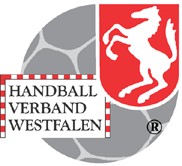 MÄNNLICHE UND WEIBLICHE JUGENDM e l d e b o g e nDieser Meldebogen ist gem. den Durchführungsbestimmungen fristgerecht (Frist: siehe DB) an die genannten Stellen zu senden. Steht die Teilnahme eines Vereines früher fest, so hat die Meldung umgehend zu erfolgen.Saison: Verbindliche Heimspieltermine Es sind von allen Vereinen ZWINGEND Halbfinal- (sofern angesetzt) und Finalheimspieltermine zu melden!!!Altersklasse:Verbindliche Heimspieltermine Es sind von allen Vereinen ZWINGEND Halbfinal- (sofern angesetzt) und Finalheimspieltermine zu melden!!!Vereinsname: HALBFINALEVerantwortlicherSpiel-Nr:Name, Vorname:Tag:Anschrift:Datum:Ort:Uhrzeit:Telefon privat:Hallennummer:Telefon Dienst:Hallenbezeichnung:Fax privat:Hallenanschrift:Mobil:Hallenort:E-Mail:Hallen-Telefon:Farben der SpielkleidungFINALETrikots SpielerInnen:Spiel-Nr:Trikots TorhüterInnen:Tag:Ersatz-Trikots SpielerInnen:Datum:Ersatz-Trikots TorhüterInnen:Uhrzeit:Hallennummer:Hallenbezeichnung:Hallenanschrift:Hallenort:Hallen-Telefon: